Town of Isle La Motte Select board Special AgendaJanuary 6, 20223:00 p.m. @ Town HallMembers present: Rusty Spaulding, Paul Zera & Peter BrzozowyOthers present: Sarah Noble, Debbie Spaulding, Mary LaBrecque & Carol Michaels Meeting called to order at 3:00 p.m. by Chair, Rusty SpauldingLister compensationDiscussion by Spaulding; the listers proposed that their wage be increased from $15.00/ hour to $17.00/ hour. The director of PVR (property valuation & review) told the listers that most other towns are up to $17.00 and Isle La Motte listers have not had an increase in years.Motion by Brzozowy to increase the lister wage to $17.00/hour, 2nd by Zera—All in favor.Accept budgetSpaulding had discussion; UVM Home Health & Hospice (formerly VNA) has increased its usual request from $2100 to $2500. Agewell has increased its usual request from $700 to $1000. Island Arts has increased its usual request from $1000 to $1500. Being these appropriations have increased we should pull them from the budget and have them as Articles to be voted on this year.Motion by Brzozowy to move these appropriations from budget line items to articles to be voted on by tax payers, 2nd by Zera—All in favor.Motion by Spaulding to accept this proposed to budget to put forward to voters, 2 nd by Zera—All in favor. (See attached)AdjournMotion by Zera to adjourn meeting at 3:46 p.m., 2nd by Brzozowy—All in favor.Respectfully submitted,Sarah Noble- Town ClerkRusty SpauldingPeter Brzozowy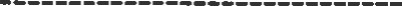 Paul Zeraof Igle La Xotte General Ledger	Page 5 of 7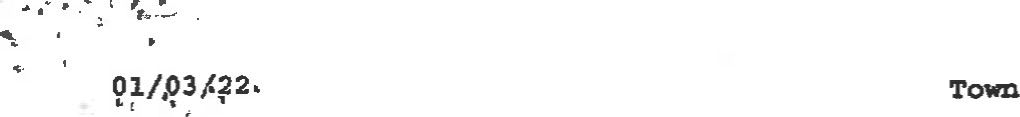 	ii:lg pm	Current Yr Pd: S - Budget Statue Report	superadm{nHighway	Account	Actual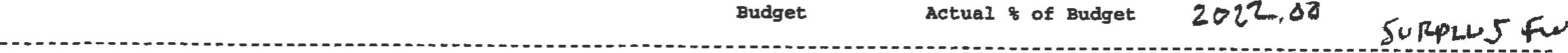 	03-010.04 Bank loan revenue	0.00	0.00	0.00%03-010.98 Highway Budget Surplus 03-011.00 Federal Highway Grant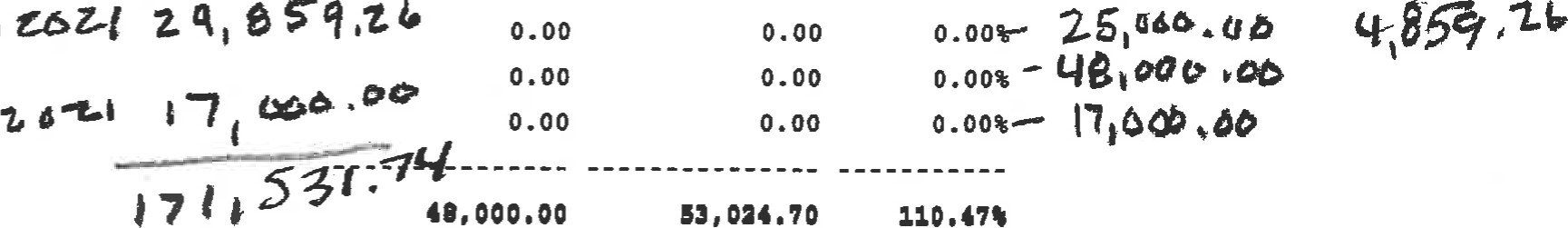 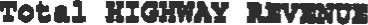 03-012 .00 HIGHWAY RESERVE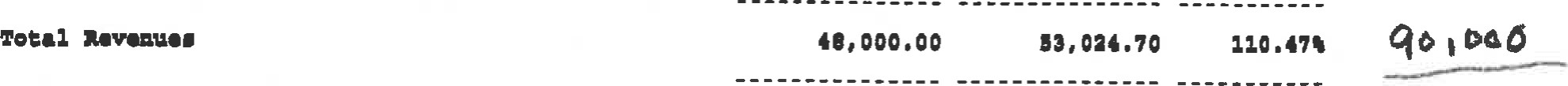 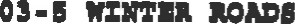 	03-501. 00 Snow removal	135.000.00	157,500.00	116.67%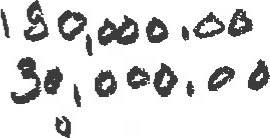 	03-502.00 Salt and sand	38,000.00	16,051.25	42.24%	03-503. 00 Drainage	500.00	0.00	0.00%	03-504. 00 salt Shed	0.00	0.00	0.00%	03-505.00 Intereet on Loan	1,891.0003 3 6	54.63%	Was. oa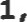 	03-506. 00 Loan Re-payment	9,000.00	9,000.00	100.00%	q pob 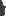 	wxmn	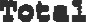 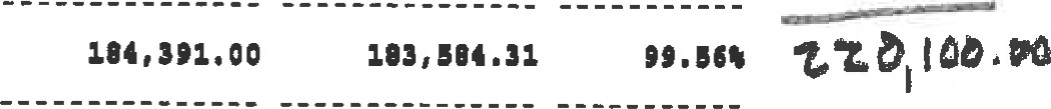 03-6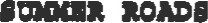 03-601. 00 Paving/B1acktop	10,000.00	399.80	4.00%03-602.00 Gravel and Stone	12,000.00	5,521.16	46.01%03-603.00 Pot Hole Repair	1,500.00	1,407.00	93.80%03-604.00 DI tchlng & Culverts 7,000.00 630.00 9.00% 03-605.00 Erosion Control 200.00 0.00 0.00% 0 03-606.00 Mowing Roadsides 8,000.00 7,250.00 90.63%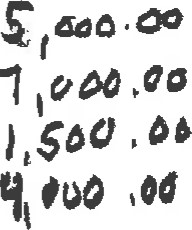 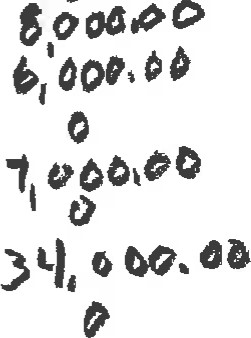 03-607.00 Grading/ChiorIde	8,000.00	3,005.00	37.56%03-60B.00 Equipment Rental 0.00 0.00 0.00% 03-609.00 Highways Markers 7,000.00 13,589.90 194.14% 03-610.00 Storm Damage Repairs 500.00 0.00 0.00%03-611.00 Grant Projecte	17,000.00	0.00	0.00%03-611.01 East Shore Road	0.00	0.00	0.00%03-611.03 Quarry Road	0.00	0.00	0.00%03-611.04 Loon s Landing	0.00	0.00	0.00% 03-611.06 Lighthouse Point Rd.	0.00	0.00	0.00% 03-612.00 Tree/Brueh Removal	3,000.00	1,600.00	53.33%03-613.00 Engineering	500.00	0.00	0.00%	Sta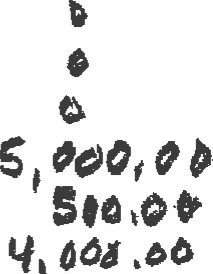 03-614.00 Road Cornies±oner wages	4,000.00	4,000.00	100.00%03-615.00 Misc Road E'Q/gtreet Ligh	2,300.00	964.26	41.92% h•zao peb03-616.00	Road Labor	1,000.00	1,865.01	186.50%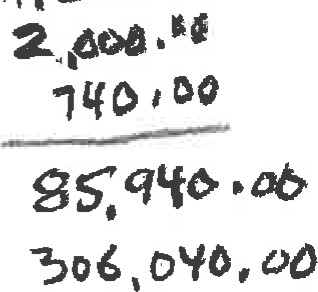 03-617 .00 REI EXPENSE	0.00	740.00	100.00*noun ROAD'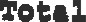 Teeai 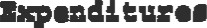 	sozee.vs	YL.€%.zLLess 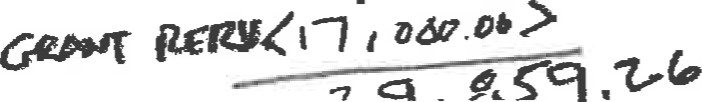 Current Yr Pd: 9 - Budget Status Report	01-010.01 Recording Fees	8000	8856	01-010.01 Recording Fees	8000	8856	01-010.01 Recording Fees	8000	8856111800001-010.02 Copy\Fax Fees	1400	1952	1400	1952139150001-010.03 Title Search200271	136	200	136	20001-010.04 Del. Tax Coll. Commission50009462189900001-010.08 Delinquent Tax Interest	5000	9692	5000	9692194900001-010.11 Land rec. Restoration Res	3220	100	3220	100322001-010.12 Interest Income50018332200	01-010.14 Licenses	1000	01-010.14 Licenses	100092292100001-010.16 Rent of Town Lands01-010.17 Town Land Sale	01-010.18 St Edmund Society Donatio	1000	1000	01-010.18 St Edmund Society Donatio	1000	1000	01-010.18 St Edmund Society Donatio	1000	1000100100001-010.22 State Hold Harmless Pymt.	10420	8979	10420	897986890001-010.24 ARPA FUNDS74433100	01-010.27 PILOT	2500	01-010.27 PILOT	25002491100250001-010.28 Items for sale01-010.29 Permits25028011225001-010.30 Civil Fines	100	380	100	38038030001-010.32 Payment from Escrow01-010.33 Reimbursements01-010.98 Non-tax Gen. Rev. Surplus01-010.99 Misc RevenuesTOTAL GEN FUND NON-TAX REVENUE35370122122450704507001-1 ADMINISTRATION01-101.00 Insurance878-2878	01-102.00 County Taxes	40060	01-102.00 County Taxes	40060	41847	104	41847	41847	104	41847	41847	104	4184701-104.00 Legal Fees40004756	119	4000	119	400001-105.00 Voting Supplies20010001-105.05 Dues	1600	1684	1600	1684105160001-106.00 BCA/Election workers500220	44	400	44	40001-107.00 Del Tax Commissions20005241262500001-107.01 Tax abatement- principal	30001-107.01 Tax abatement- principal	3002959830001-107.02 Tax abatement- interest1068	683	70	683	7001-107.03 Tax abatement- penalty25239325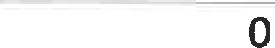 01-107.04 Tax abatement- other01-107.04 Tax abatement- other01-107.04 Tax abatement- other01-107.04 Tax abatement- other2501-108.00 Land Record restoration500	1560	312	1560	312150001-109.00 Telephone\Fax\lnternet200019699860001-110.00 Salary Clerk	17640	17640	100	17640	17640	100	17640	17640	1001862801-110.05 Office Assistant14144	13729	97	14144	13729	97	14144	13729	97	1414401-111.00 Other Wages & Salaries01-111.01 Town Auditor Salaries01-111.01 Town Auditor Salaries01-111.01 Town Auditor Salaries01-111.03 Selectboard Salaries30002764	92	3000	92	300001-111.04 Cemetery Commissioner Pay99099010099001-111.05 FICA/MEDI Employer52005200	106	5000	106	500001-111.06 Town Handyman Wages01-111.07 Clerk of the Board wages	3100	3300	106	3100	3300	106	3100	3300	106300001-112.00 Salary Treasurer	15640	15640	15640	15640	100	16516	100	16516	01-113.00 Officers Expenses/MiIeage	900	01-113.00 Officers Expenses/MiIeage	90099811190001-114.00 Supplies\Postage4000	4275	107	4275	107400001-115.00 Equip. Rental\Purchase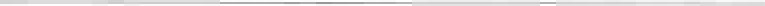 01-116.00 Computer\Maintenance	2900	2829	98	2900	2829	98	2900	2829	98290001-115.00 Equip. Rental\Purchase01-116.00 Computer\Maintenance	6000	6048	6000	6048	101	6000	101	6000	01-117.00 Town Report	600	01-117.00 Town Report	6005859760001-118.00 Animal Control/Constable500	190	38	190	3850001-120.00 Bank Service Charges	150	176	150	176	117	150	117	15001-120.01 Interest Expenditure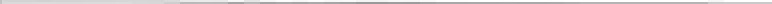 01-121.00 Health\DentaI89889810089801-120.01 Interest Expenditure01-121.00 Health\DentaI38003800100380001-122.00 Retirement Account	1625	1764	1625	1764	109	1764	109	1764	01-123.00 Website	495	495	01-123.00 Website	495	495	01-123.00 Website	495	49510049501-124.00 Advertising75079210675001-125.00 Training	200	28	14	200	200	28	14	200	200	28	14	200	200	28	14	20001-125.01 Training Wages01-126.00 Unemployment20020001-127.01 Deficit Liquidation01-128.00 Supplies for resale01-129.00 Unreal. loss land investm01-129.00 Unreal. loss land investmTOTAL ADMINISTRATION13450513980113980114075501-2 SOLID WASTE01-2 SOLID WASTE01-201.00 Monitoring\Lab Charges01-203.00 Northwest Solid Waste Dis	483	483	483	483	01-204.00 Meeting Mileage Reimb.	40001-205.00 Special Trash Collection	01-204.00 Meeting Mileage Reimb.	40001-205.00 Special Trash CollectionTOTAL SOLID WASTE	883	483	883	483537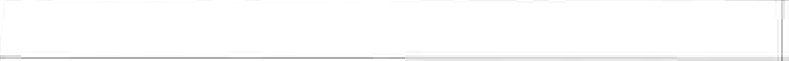 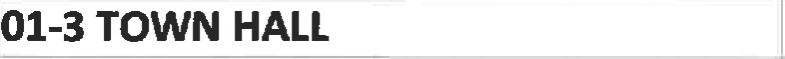 	01-301.00 Custodial\Trash Removal	900	01-301.00 Custodial\Trash Removal	9003724190001-302.00 Fuel1050	1554	148	1554	14850001-303.00 Electricity	900	1548	900	1548	172	900	172	90001-304.00 Renovations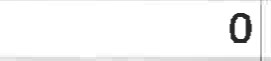 100001-305.00 Repairs\Maintenance10005235250001-306.00 Supplies	650	692	650	692	106	650	106	650TOTAL TOWN HALL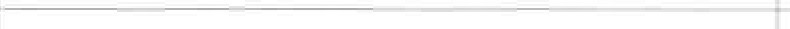 4500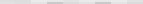 46883450TOTAL TOWN HALL01-4 APPROPRIATIONS01-401.00 Cemeteries01-401.00 Cemeteries600001-403.00 Fire\Rescue40000	40000	100	40000	40000	100	40000	40000	100	4000001-404.00 Visiting Nurse Associatio2100	2100	100	2100	10001-406.00 Champlain Valley Agency o01-407.00 Vt. Independent Living295295	100	295	100	29501-410.00 LCI Economic Dev. Corp.500	500	100	500	10050001-411.00 American Red Cross	350	350	350	35010035001-412.00 Northwest Regional Planni537537	100	547	100	54701-414.00 Grand Isle Court Diversio250	1000	400	1000	40025001-415.00 Vt. Green-Up	50	50	50	501005001-416.00 N VT Resource Cons & Dev01-418.00 N W Counseling & Support70001-419.00 Voices Against Violence	990	990	990	990100100001-420.00 VT Trails & Greenways01-421.00 NW Unit Special Investiga1500	1500	100	1500	100150001-422.00 Grand Isle Co. Mentoring01-425.00 Town Use of Schoolo01-422.00 Grand Isle Co. Mentoring01-425.00 Town Use of School14500145001001450001-426.00 Vermont Adult Learning01-427.00 Franklin-Gl United wayo01-429.00 Friends N Lk Champlain10001000	100	1000	100	100001-430.00 VACD100	100	100	100	10010001-431.00 Island Arts	1000	1000	100	1000	1000	100	1000	1000	10001-432.00 VT CENTER INDEP LIVING01-434.00 AGE WELL700	700	100	700	100	700	10001-435.00 VT Family Network250250100250TOTAL APPROPRIATIONS	64122	64872	64122	648726704201-7 OTHER01-702.00 Land Purchaseo01-703.00 Rec Site/Mowing	4000	4689	4000	4689117500001-704.00 G.I. Sheriff Contract	34320	34320	34320	34320	100	36634	100	3663401-705.00 Champlain Statue01-706.00 Town Use of Facility01-707.00 Loan Anticipation Note01-709.01 Grandparent Program Hot L01-715.00 Tax Reimbursement Legal01-709.01 Grandparent Program Hot L01-715.00 Tax Reimbursement Legal01-716.00 Special Events35035035001-717.00 Hydrology01-717.01 LaBombard Ditch & Dump ca0001-717.02 Four Corners Drainage01-718.00 Town lots	600	600	100	600	600	100	600	600	100600TOTAL OTHER	39270	39609	39270	396094258401-8 SERVICES01-801.00 Cemeteries4000400010010001-802.00 Library	01-803.00 Alburgh/Fire Rescue	6500	01-803.00 Alburgh/Fire Rescue	65006500100650001-804.00 VT State Police5050	50	100	50	1005001-999.99 Transfer to other funds01-999.99 Transfer to other fundsTOTAL SERVICES105501055010550105501055002-0 RECREATION REVENUE02-010.01 Rec Dept Events Revenue50022545350002-010.02 Rec Dept Grants & Donatio2100	1000	48	1000	48	TOTAL REC REVENUE	2600	TOTAL REC REVENUE	26001225350002-1 RECREATION EXPENSE02-101.00 Recreation Events Expense50050002-101.03 Rec Park Upgrades & Maint2100690	33	3500	33	350002-101.05 Recreation Handy Man02-102.00 Rec Administrative Supply02-102.00 Rec Administrative Supply02-102.00 Rec Administrative SupplyTOTAL REC EXPENSE26006903500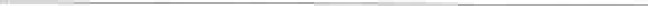 03-0 HIGHWAY REVENUE —I03-010.00 State Aid to Highways03-0 HIGHWAY REVENUE —I03-010.00 State Aid to Highways03-0 HIGHWAY REVENUE —I03-010.00 State Aid to Highways4800048000	53025	110	53025	11048000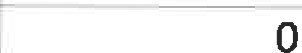 03-010.01 VT Highway Grants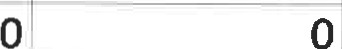 4800003-010.02 FEMA03-010.03 VT Structures Grant03-010.04 Bank loan revenue03-010.98 Highway Budget Surplus298602986003-011.00 Federal Highway Grant03-012.00 HIGHWAY RESERVE1700003-999.99 Transfer from General FunTOTAL HIGHWAY REVENUE4800053025530259486003-5 WINTER ROADS03-501.00 Snow removal135000	157500	117	180000	157500	117	180000	157500	117	18000003-502.00 Salt and sand03-503.00 Drainage380003800016051423000003-502.00 Salt and sand03-503.00 Drainage50050003-504.00 Salt Shed03-505.00 Interest on Loan	189103-505.00 Interest on Loan	189103-505.00 Interest on Loan	18911033	55	1100	55	110003-506.00 Loan Re-payment90009000100900003-506.00 Loan Re-payment03-6 SUMMER ROADS03-601.00 Paving/Blacktop10000	400	4	400	4500003-602.00 Gravel and Stone1200012000	5521	46	5521	46700003-603.00 Pot Hole Repair	1500	1407	94	1500	1407	94	1500	1407	94	1500	1407	94150003-604.00 Ditching & Culverts	7000	630	7000	6309400003-605.00 Erosion Control20003-606.00 Mowing Roadsides8000	7250	91	7250	91800003-607.00 Grading/Chloride	8000	3005	8000	300538600003-608.00 Equipment Rental03-609.00 Highways Markers700013590194700003-610.00 Storm Damage Repairs50050003-611.00 Grant Projects17000ooo3400003-611.01 East Shore Road03-611.02 Stormwater03-611.03 Quarry Road03-611.04 Loon's Landing03-611.06 Lighthouse Point Rd.03-612.00 Tree/Brush Removal3000160053500003-613.00 Engineering50050003-614.00 Road Commissioner wages4000	4000	100	4000	100	4000	100400003-615.00 Misc Road Exp/Street Ligh	2300	964	2300	96442120003-616.00 Misc Road Labor10001865187200003-617.00 REI EXPENSE	740	100	740	100740TOTAL HIGHWAY EXPENSE	266391	224556	266391	22455630604004-0 LISTER REVENUE04-010.25 Parcel Maintenance Revenu8630	8379	97	8379	97840004-010.26 Lister Education Revenue04-999.99 TRANSFER FROM GENERALTOTAL LISTER REVENUE863083798379840004-1 LISTER EXPENSE04-101.00 Lister Postage & Supplies20098494910004-102.00 Computer/ Software/IT	1000	1546	1000	1546155150004-103.00 Tax Mapping04-104.00 Lister Mileage04-105.00 Lister Media Warnings	2000	1475	2000	147574200004-103.00 Tax Mapping04-104.00 Lister Mileage04-105.00 Lister Media Warnings20020004-103.00 Tax Mapping04-104.00 Lister Mileage04-105.00 Lister Media Warnings	200	320	200	32016016030004-106.00 Lister Training40040004-111.02 Board of Lister Wages20002636132350004-119.00 Reappraisal & Maintenance04-120.00 APPRAISAL04-120.01 REAPPRAISAL WAGESTOTAL LISTER EXPENSE60006076800005-01 AUDIT FUND REVENUE05-010.00 Audit Fund revenue005-999.99 Transfer from General FunTOTAL AUDIT FUND REVENUE05-1 AUDIT FUND USE05-101.00 Audit Fund Use77507750	100	7750	100	7750TOTAL AUDIT FUND EXPENSE	7750	7750	7750	7750	7750	7750775010-0 MINISTERIAL REVENUE10-010.00 Ministerial Interest Inco100848410010-010.01 Ministerial Misc Income10-010.02 Principal repaymentTOTAL MINISTERIAL REVENUE1008410010-1 MINISTERIAL EXPENSE10-101.00 Interest disbursement10-101.01 Postage/Supplies/otherTOTAL MINISTERIAL EXPENSE2021 SURPLUSGEN FUND SURPLUS123192022 NON TAX REVENUE2022 NON TAX REVENUEADMIN DEFECIT-5296GEN FUND45070SOLID WASTE SURPLUS400REC REV3500TOWN HALL DEFECIT-188HIGHWAY REV94860OTHER DEFECIT-339LISTER REV8400REC DEPT SURPLUS535MINIS REV100LISTER DEFECIT-327	2022 NON TAX	151930	2022 NON TAX	151930ACTUAL 2021 SURPLUS71042022 BUDGET2022 BUDGET590208ADMINISTRATION140755	2022 NON TAX	-151930	2022 NON TAX	-151930SOLID WASTE5372021 SURPLUS-7104TOWN HALL3450RAISED BY TAX431174APPROPRIATIONS67042OTHER42584SERVICES10550REC DEPT EXPENSE3500HIGHWAY EXPENSE306040LISTER ESPENSE8000AUDIT FUND EXPENSE7750TOTAL EXPENSE59020803-999.99 Transfer from General Fun	0.00	0.00	0.00%03-611.02 Stormwater	0.00	0.00	0.00*aea,ooo.oo40,972,"49.97*ass,an, 556.44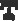 